MEETING MINUTES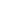 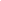 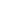 General Council Meeting 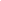 2. Attendees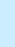 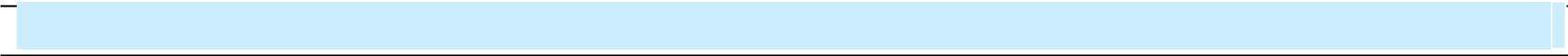 Executive Council Members: Neha Sayomina Tholar (President), Sabrina Jahan Prova (VP Academic Affairs and External Relations), Rohtash Mangla (VP Student Life), James Joseph (VP Finance & Services).Management: Dr. Alison Yacyshyn, Shelley Josey.Meeting:GSA Committee Weekly ConnectDate of Meeting:19th May 2022Time: 3:00 PM to 3:30 PM 3:00 PM to 3:30 PMMinutes Prepared By:GSA Secretary - Sabrina Prova Location: Individual home via Google Meet. Individual home via Google Meet.1. Meeting Objective3. Agenda and Notes, Decisions, Issues3. Agenda and Notes, Decisions, IssuesTopicDiscussionOther Issues The weekly updates were discussed by Neha Tholar where the attendance of GRC representatives in council meeting, psychology department fund and orientation of fall came up.As per the bylaws, Shelly Josey mentioned the quorum needs to meet 25% in the GRC council meeting, so it is decided to follow according to the GSA bylaws.It needs to be decided internally regarding the fund for psychology department were Dr. Alison told the executive council to see the need for that fund and according to that we need to make decision.Regarding the orientation coming fall, Dr, Alison and Shelly Josey pointed out ideas to Rohtash Mangla for an efficient orientation and told the executive members to plan as per the budget.The other agenda was the academic event where Neha Tholar mentioned about the mock interviews and Dr. Alison advised to keep it as professional as possible for the benefit of the students.